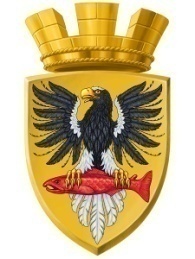                           Р О С С И Й С К А Я   Ф Е Д Е Р А Ц И ЯКАМЧАТСКИЙ КРАЙП О С Т А Н О В Л Е Н И ЕАДМИНИСТРАЦИИ ЕЛИЗОВСКОГО ГОРОДСКОГО ПОСЕЛЕНИЯот  _25.11.2014					         №  916-п      г. ЕлизовоВ соответствии со ст.ст. 8,36,37 Градостроительного кодекса Российской Федерации, ст.14 Федерального закона от 06.10.2003 № 131-ФЗ «Об общих принципах организации местного самоуправления в Российской Федерации», п.14 ч.2 ст.7 Федерального закона от 24.07.2007 № 221-ФЗ «О государственном кадастре недвижимости»,  Правилами землепользования и застройки Елизовского городского поселения, принятых Решением Собрания депутатов Елизовского городского поселения от 07.09.2011 № 126 (с изменениями от 10.10.2013 № 520),  на основании кадастрового инженера Куркина И.А. от 17.11.2014 ПОСТАНОВЛЯЮ1. Установить для  земельного участка,  формируемого из земель государственной собственности в кадастровом квартале 41:05:0101008, местоположением: Камчатский край, Елизовский р-н, Елизово г., Садовая ул., ориентировочной площадью 1000 кв.м, расположенного  в территориальной зоне коммерческого, социального  и коммунально-бытового назначения (ОДЗ 3), вид разрешенного использования: «объекты социального назначения -  детские дома».2. Управлению делами администрации Елизовского городского поселения  (Т.С. Назаренко)  разместить  настоящее постановление на официальном сайте администрации Елизовского городского поселения  в сети «Интернет».3. Контроль за реализацией настоящего постановления  возложить на руководителя Управления архитектуры и градостроительства администрации  Елизовского городского поселения  О.Ю. Мороз.Глава администрацииЕлизовского городского поселения                                                         Л.Н. ШеметоваОб  установлении вида разрешенного использования земельного участка, формируемого из земель государственной собственности  в кадастровом квартале 41:05:0101008, местоположением: Камчатский край, Елизовский р-н, Елизово г., Садовая ул.